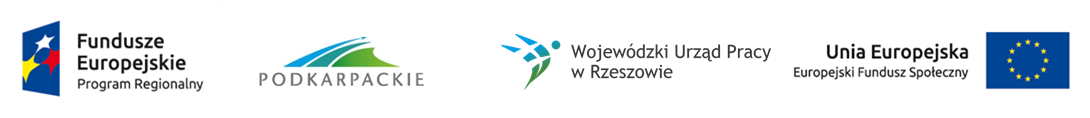 „Białe plamy” w województwie podkarpackim w zakresie profilaktyki raka szyjki macicy wskazane przez Centrum Onkologii – Instytut im. Marii Skłodowskiej-Curie (01.02.2016 r.)Powiaty mieszczące się w grupie 1/3 powiatów o najniższym poziomie zgłaszalności na obszarze województwaPowiaty mieszczące się w grupie 1/3 powiatów o najniższym poziomie zgłaszalności na obszarze województwaPowiaty mieszczące się w grupie 1/3 powiatów o najniższym poziomie zgłaszalności na obszarze województwaPowiaty mieszczące się w grupie 1/3 powiatów o najniższym poziomie zgłaszalności na obszarze województwaNazwa powiatuProcent objęcia populacji [%]BIESZCZADZKI6,07BRZOZOWSKI6,84KOLBUSZOWSKI10,97STALOWOWOLSKI10,98SANOCKI11,16DĘBICKI13,01TARNOBRZEG15,18LESKI17,13Wykaz gmin z grupy powiatów mieszczących w 1/3 powiatów o  najniższym poziomie zgłaszalności na obszarze województwa
z wyłączeniem gmin w miastach pow. 100 tys. mieszkańcówWykaz gmin z grupy powiatów mieszczących w 1/3 powiatów o  najniższym poziomie zgłaszalności na obszarze województwa
z wyłączeniem gmin w miastach pow. 100 tys. mieszkańcówWykaz gmin z grupy powiatów mieszczących w 1/3 powiatów o  najniższym poziomie zgłaszalności na obszarze województwa
z wyłączeniem gmin w miastach pow. 100 tys. mieszkańcówWykaz gmin z grupy powiatów mieszczących w 1/3 powiatów o  najniższym poziomie zgłaszalności na obszarze województwa
z wyłączeniem gmin w miastach pow. 100 tys. mieszkańcówWykaz gmin z grupy powiatów mieszczących w 1/3 powiatów o  najniższym poziomie zgłaszalności na obszarze województwa
z wyłączeniem gmin w miastach pow. 100 tys. mieszkańcówWykaz gmin z grupy powiatów mieszczących w 1/3 powiatów o  najniższym poziomie zgłaszalności na obszarze województwa
z wyłączeniem gmin w miastach pow. 100 tys. mieszkańcówWykaz gmin z grupy powiatów mieszczących w 1/3 powiatów o  najniższym poziomie zgłaszalności na obszarze województwa
z wyłączeniem gmin w miastach pow. 100 tys. mieszkańcówWykaz gmin z grupy powiatów mieszczących w 1/3 powiatów o  najniższym poziomie zgłaszalności na obszarze województwa
z wyłączeniem gmin w miastach pow. 100 tys. mieszkańcówWykaz gmin z grupy powiatów mieszczących w 1/3 powiatów o  najniższym poziomie zgłaszalności na obszarze województwa
z wyłączeniem gmin w miastach pow. 100 tys. mieszkańcówWykaz gmin z grupy powiatów mieszczących w 1/3 powiatów o  najniższym poziomie zgłaszalności na obszarze województwa
z wyłączeniem gmin w miastach pow. 100 tys. mieszkańcówWykaz gmin z grupy powiatów mieszczących w 1/3 powiatów o  najniższym poziomie zgłaszalności na obszarze województwa
z wyłączeniem gmin w miastach pow. 100 tys. mieszkańcówID powiatuNazwa powiatuID gminyNazwa gminyLiczba osób kwalifikujących sięLiczba osób, które wykonały badanie profilaktyczne odnotowane w SIMPLiczba osób, które wykonały badanie profilaktyczne odnotowane w SIMPLiczba osób, które wykonały badanie profilaktyczne odnotowane w SIMPLiczba osób, które wykonały badanie profilaktyczne odnotowane w SIMPLiczba osób, które wykonały badanie profilaktyczne odnotowane w SIMPProcent objęcia populacji [%]ID powiatuNazwa powiatuID gminyNazwa gminyLiczba osób kwalifikujących sięLiczba osób, które wykonały badanie profilaktyczne odnotowane w SIMPLiczba osób, które wykonały badanie profilaktyczne odnotowane w SIMPLiczba osób, które wykonały badanie profilaktyczne odnotowane w SIMPLiczba osób, które wykonały badanie profilaktyczne odnotowane w SIMPLiczba osób, które wykonały badanie profilaktyczne odnotowane w SIMPProcent objęcia populacji [%]ID powiatuNazwa powiatuID gminyNazwa gminyLiczba osób kwalifikujących sięogółem2013201420152016Procent objęcia populacji [%]1801BIESZCZADZKI1801032CZARNA637461323108,161801BIESZCZADZKI1801052LUTOWISKA566411322608,831801BIESZCZADZKI1801084USTRZYKI DOLNE2 608100678525,441801BIESZCZADZKI1801085USTRZYKI DOLNE2 007739154635,431802BRZOZOWSKI1802014BRZOZÓW1 9566314242505,061802BRZOZOWSKI1802015BRZOZÓW4 72411416514614,681802BRZOZOWSKI1802022DOMARADZ1 40610227403238,891802BRZOZOWSKI1802032DYDNIA1 9208616432615,571802BRZOZOWSKI1802042HACZÓW2 337223538978310,911802BRZOZOWSKI1802052JASIENICA ROSIELNA1 9318323362315,751802BRZOZOWSKI1802062NOZDRZEC1 93115033704619,891806KOLBUSZOWSKI1806012CMOLAS1 97516837854429,221806KOLBUSZOWSKI1806024KOLBUSZOWA2 61721550818048,791806KOLBUSZOWSKI1806025KOLBUSZOWA3 8743469010814629,861806KOLBUSZOWSKI1806032MAJDAN KRÓLEWSKI2 434350101126121214,951806KOLBUSZOWSKI1806042NIWISKA1 461155327251011,361806KOLBUSZOWSKI1806052RANIŻÓW1 680219598073714,051806KOLBUSZOWSKI1806062DZIKOWIEC1 59614036604319,771818STALOWOWOLSKI1818011STALOWA WOLA17 2211 5714494945527610,021818STALOWOWOLSKI1818022BOJANÓW1 781221687773313,031818STALOWOWOLSKI1818032PYSZNICA2 563227577088129,791818STALOWOWOLSKI1818042RADOMYŚL NAD SANEM1 7748619263745,31818STALOWOWOLSKI1818054ZAKLIKÓW7636218232018,781818STALOWOWOLSKI1818055ZAKLIKÓW1 32310238243739,071818STALOWOWOLSKI1818062ZALESZANY2 6025621611862021322,641817SANOCKI1817011SANOK10 2294231359518945,761817SANOCKI1817022BESKO1 13031566115128629,291817SANOCKI1817032BUKOWSKO1 327135422766011,831817SANOCKI1817042KOMAŃCZA1 1832306254112221,051817SANOCKI1817052SANOK4 15122249729926,651817SANOCKI1817062TYRAWA WOŁOSKA471331561208,281817SANOCKI1817074ZAGÓRZ1 335127225747110,711817SANOCKI1817075ZAGÓRZ1 90432047150114918,911817SANOCKI1817082ZARSZYN2 301493156136195623,341803DĘBICKI1803011DĘBICA12 5621 022161365470269,491803DĘBICKI1803024BRZOSTEK801328131107,121803DĘBICKI1803025BRZOSTEK2 33512739474017,071803DĘBICKI1803032CZARNA3 2318302282383323227,271803DĘBICKI1803042DĘBICA6 137578892192462410,621803DĘBICKI1803052JODŁOWA1 2709621234939,451803DĘBICKI1803064PILZNO1 278173515665114,871803DĘBICKI1803065PILZNO3 077404831561541114,491803DĘBICKI1803072ŻYRAKÓW3 4627061942322641621,351864TARNOBRZEG1864011TARNOBRZEG12 7381 7414115866964815,181821LESKI1821012BALIGRÓD763147194777420,581821LESKI1821022CISNA44263201229215,611821LESKI1821034LESKO1 45325830811371019,481821LESKI1821035LESKO1 4422292778115917,821821LESKI1821042OLSZANICA1 262157335068613,951821LESKI1821052SOLINA1 346181505570615,38